[Beispielbild]https://condenaststore.com/featured/worlds-emotionally-strongest-man-ariel-molvig.htmlWas die Gewohnheiten störtWas die Gewohnheiten störtPartnerarbeit: Erörtert (Sammlung der Argumente in Stichworten):_ _ _ _ _ _ _ _ _ _ _ _ _ _ _ _ _ _ _ _ _ _ _ _ _ _ _ _ _ _ _ _ _ _ _ _ _ _ _ _ _ _ _ _ _ _ _ _ _ _______________________________________________________________________________________________________________________________________________________________________________________________________________________________________________________________________________________________________________________________________________________________________________________________________Partnerarbeit: Erörtert (Sammlung der Argumente in Stichworten)	 Vorläufige Definition christliche Ethik _ _ _ _ _ _ _ _ _ _ _ _ _ _ _ _ _ _ _ _ _ _ _ _ _ _ _ _ _ _ _ _ _ _ _ _ _ _ _ _ _ _ _Eine christliche Ethik setzt voraus, dass es – auch trotz aller andersaussehenden Umstände – möglich ist, sich für die je Anderen und Schwächeren einzusetzen. Ihr geht es unbedingt um das Menschliche, nie um das Gesetz als Selbstzweck. Da es keine dogmatisch gültigen Gesetze geben kann, muss sich christliche Ethik ständig neu selbst erfinden. Damit wird sie zu einem Störfaktor innerhalb bestehender Verhältnisse, denn auch noch so stabilen Machtstrukturen kann nicht vertraut werden; nur das Herz gilt, die Liebe zu Gott und den Nächsten, die Phantasie und Freiheit - nie der ökonomische Vorteil.Rollenkarten Mk 1, 1-12Rollenkarten Mk 1, 1-12Rollenkarten Mk 1, 1-12Rollenkarten Mk 1, 1-12Rollenkarten Mk 1, 1-12Johannes der Täufer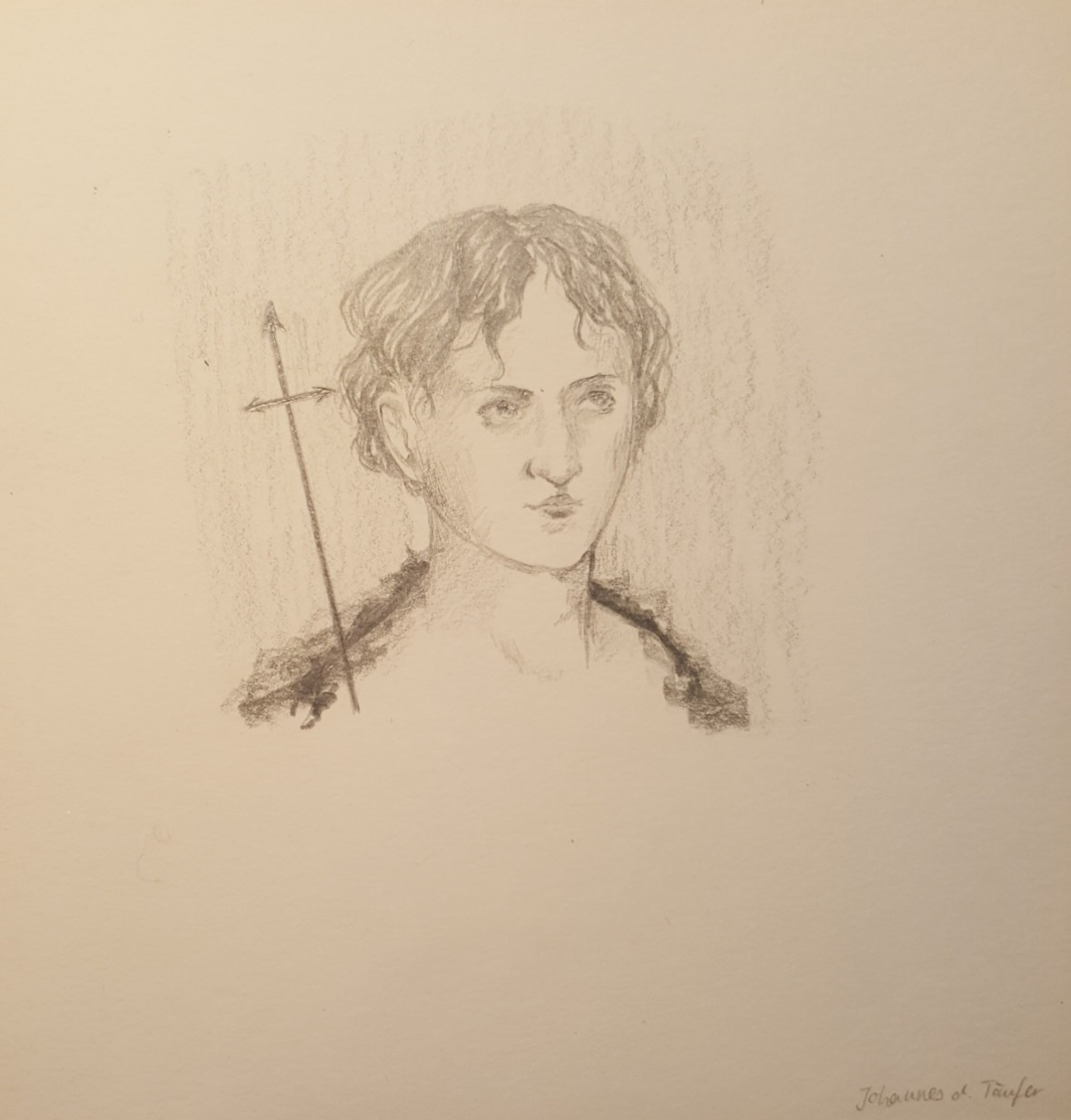 tauft in der Wüste: also an einem Ort der Leere, der Verlorenheit und Bedrohung (auch Gegenort zum Tempelkultort Jerusalem)weltabgewandter, autarker Asket: isst wilden Honig und Heuschrecken, trägt einen Lendengürtel wie der Prophet Elia (vgl. 2 Kön 1,8) und auffälligen Mantel, wie ihn Elia trug, der damit den Jordan teilte (vgl. 1 Kön 19,13// 2. Kön 2,8)charismatischer Idealist und Prophet: ruft zu Buße und Umkehr auf (Wilde) Tiere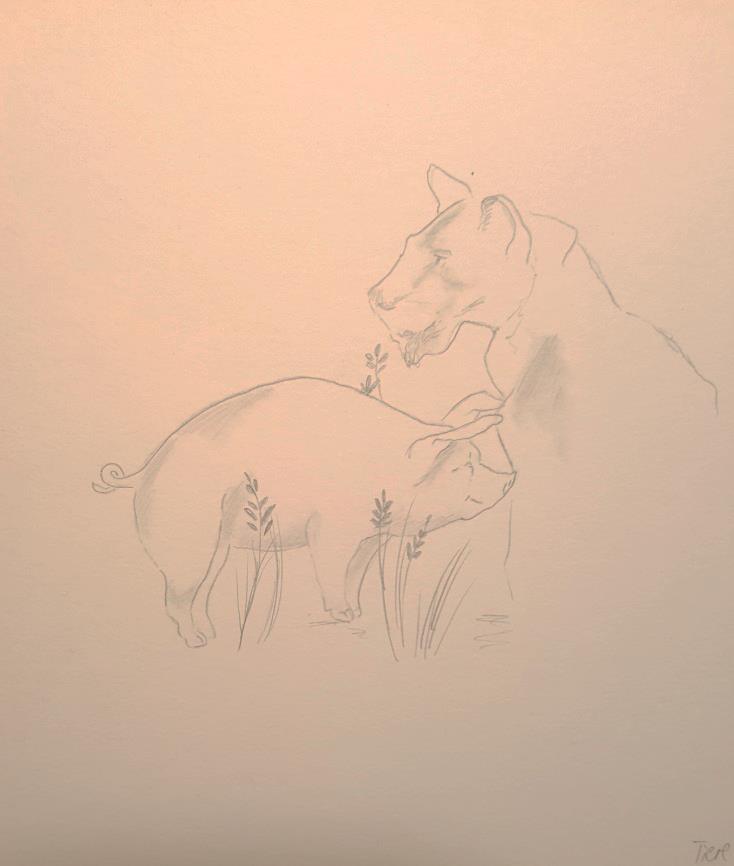 (Wilde) Tiere werden in der Antike oft als Metaphern für unvernünftige Leidenschaften / böse Gedanken / dunkle Bereiche der Seele etc. verwandt. Zum Beispiel, wenn sie  wie „Räuber“ die „Stadt“ (das ruhige, vernünftige Leben eines Menschen) zertrampeln.Jesus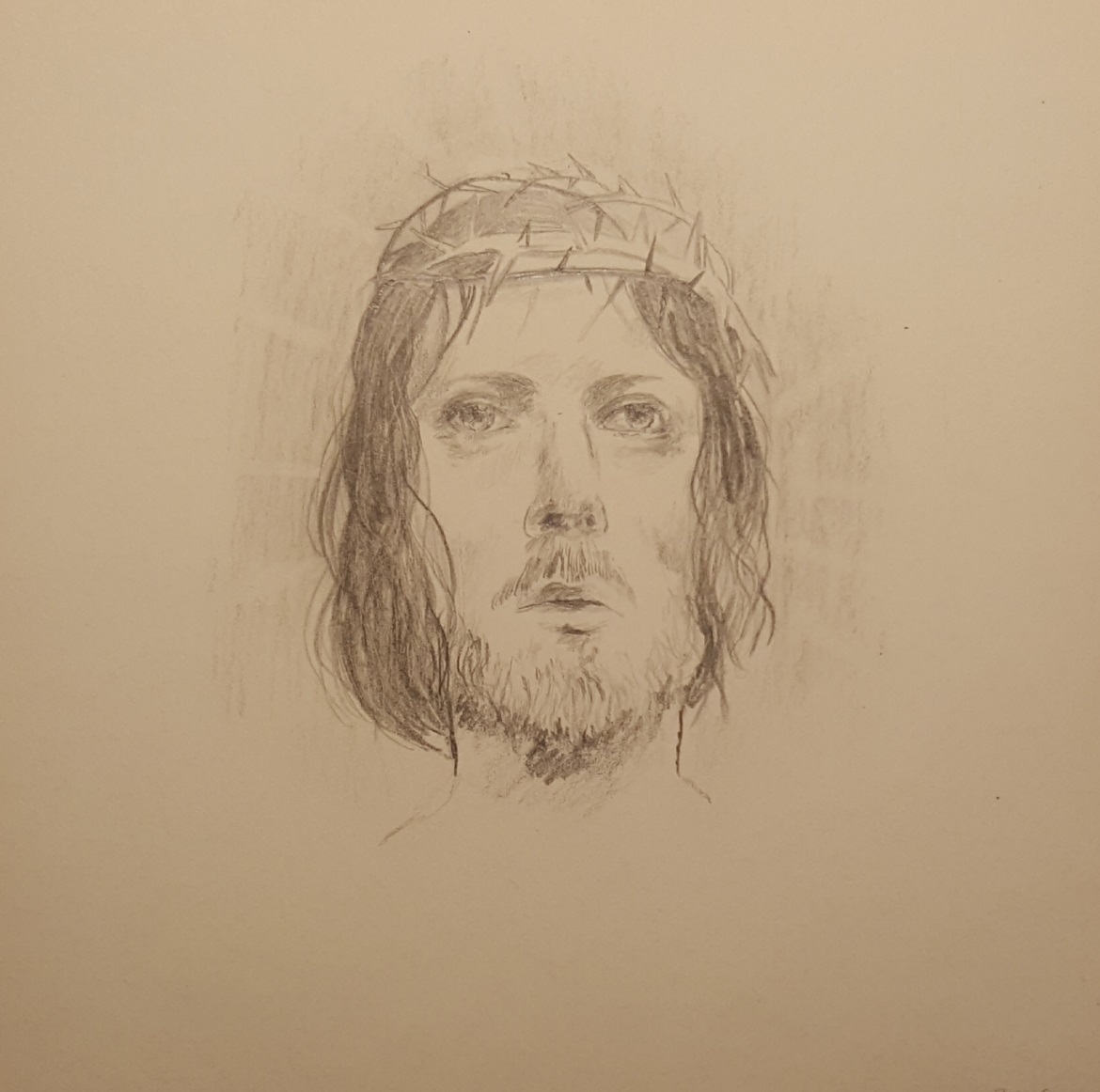 erster Auftritt im Evangeliumsagt kein Wortlässt sich von dem wilden und charismatischen Johannes in der Wüste taufenGott spricht zu ihm! - Überraschung???wird in der Wüste von Satan versucht!!ringt mit den wilden Tieren: antike Metapher für innere Konfliktedie Engel (Gottes Boten) helfen ihm...Engel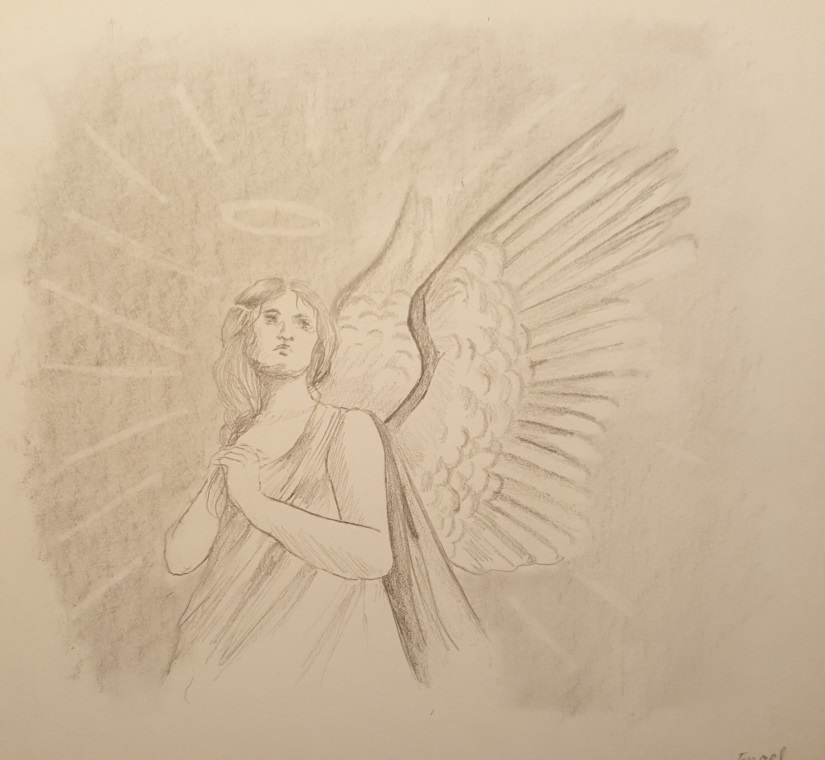 Gegenbild zu den „wilden Tieren“, da vernünftig und frei von Trieben, Leidenschaften und AffektenGeistwesen, die erscheinen können, um den Willen Gottes mitzuteilenHimmelsboten, die Erschütterungen bewirken können aber gute Botschaften verkündigenDer Geist – die Stimme aus dem Himmel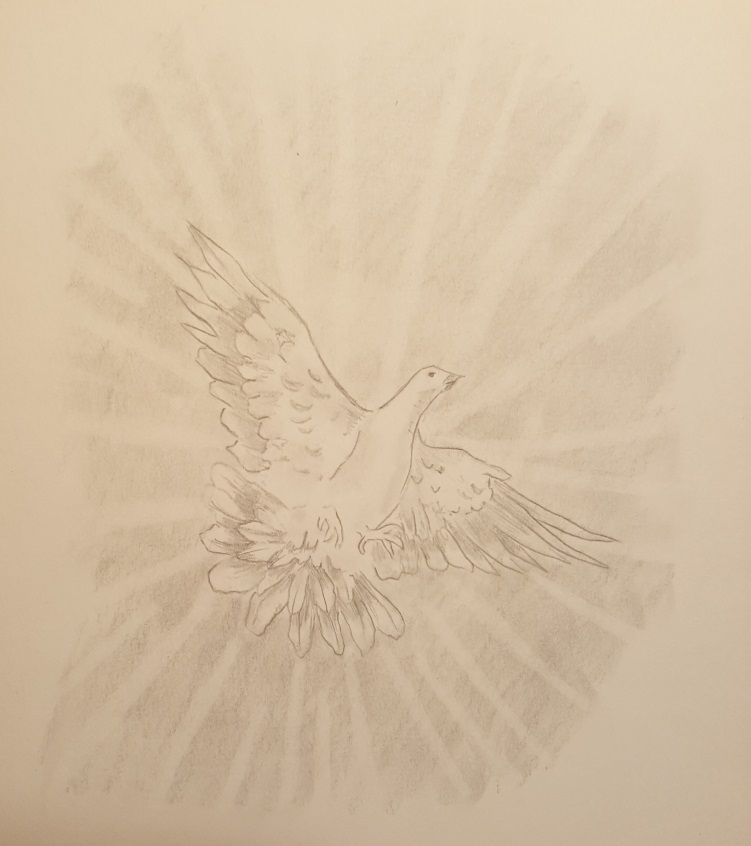 der Himmel tut sich aufder Geist kommt wie eine Taube herab eine Stimme kommt vom Himmel: „Du bist mein lieber Sohn. An Dir habe ich Wohlgefallen“der Geist treibt Jesus in die Wüste Der Geist – die Stimme aus dem Himmelder Himmel tut sich aufder Geist kommt wie eine Taube herab eine Stimme kommt vom Himmel: „Du bist mein lieber Sohn. An Dir habe ich Wohlgefallen“der Geist treibt Jesus in die Wüste Rollenkarten zu Mk 2, 23-28Rollenkarten zu Mk 2, 23-28Rollenkarten zu Mk 2, 23-28Rollenkarten zu Mk 2, 23-28Rollenkarten zu Mk 2, 23-28Jesus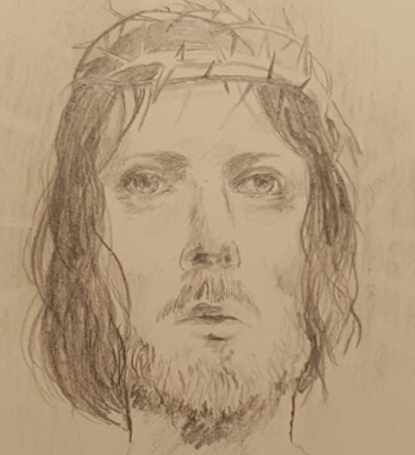 Jesus befindet sich mit seinen JüngerInnen auf einer Reise quer durch Galiläa; er heilt, predigt, beruft und lehrt seine JüngerPharisäer hinterfragen regelmäßig sein Tun; versuchen ihn theologisch in Fallen zu führen und und schmieden mit den Herodes-Leuten Pläne, wie sie ihn fangen (und auch töten; vgl. Mk 3,6) könnenJüngerInnen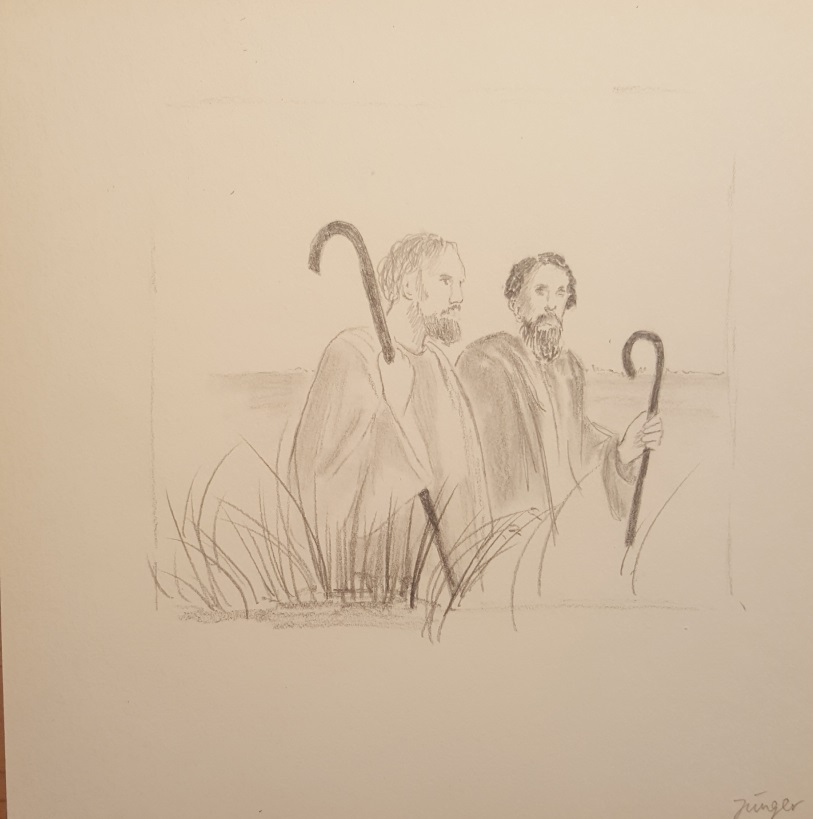 Jesu JüngerInnen sind in diesem Moment noch nicht die 12, sondern werden erst später (Mk 3,13-19) als diese berufendie JüngerInnen „raufen die Ähren“ (dh.: gewinnen Korn zur Brotherstellung, da sie Hunger haben) an einem Sabbat und werden dabei beobachtetden Pharisäern gefällt das Handeln der JüngerInnen nicht, da an einem Sabbat nicht gearbeitet werden darf Die Pharisäer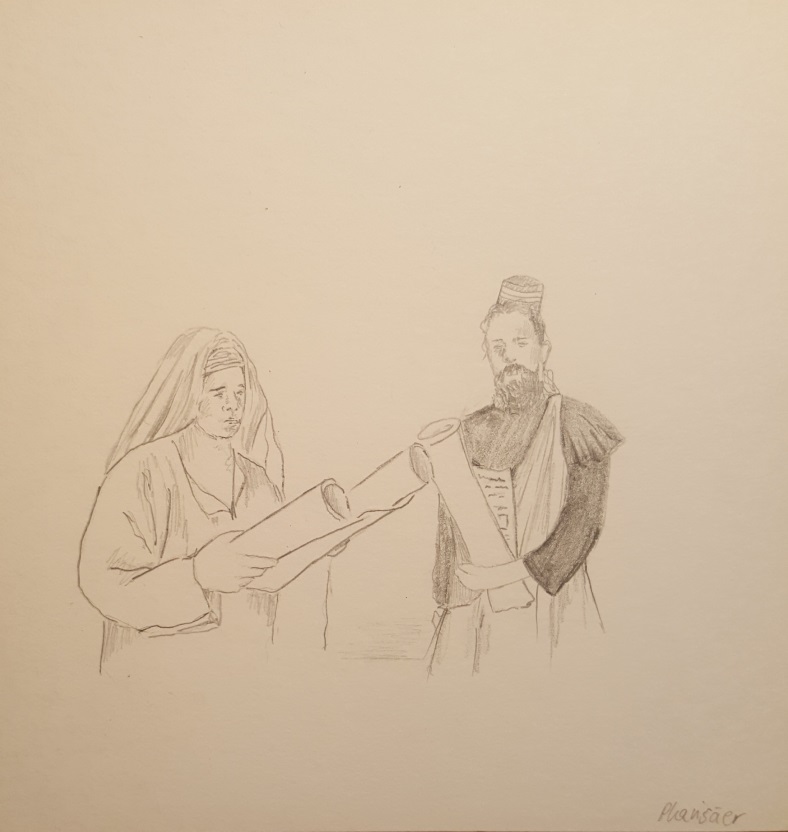 Kennen sich oft sehr gut in den heiligen Schriften aus (Schriftgelehrte)Achten streng das Gesetz des Mose und werden dafür im Volk sehr geschätzt und respektiert Jüdische Glaubensgruppe, die oft mit Jesus um den rechten Glauben stritt Die PharisäerKennen sich oft sehr gut in den heiligen Schriften aus (Schriftgelehrte)Achten streng das Gesetz des Mose und werden dafür im Volk sehr geschätzt und respektiert Jüdische Glaubensgruppe, die oft mit Jesus um den rechten Glauben stritt Rollenkarten zu Mk 10, 13-16Rollenkarten zu Mk 10, 13-16Rollenkarten zu Mk 10, 13-16Rollenkarten zu Mk 10, 13-16Rollenkarten zu Mk 10, 13-16JesusJesus befindet sich bereits im letzten Abschnitts seines Wirkens in Galiläa, bald schon wird er in Jerusalem einziehen Ihm ist sein nahendes Schicksal bewusst; er kündigt seinen JüngerInnen mehrfach an, was mit ihm passieren wird (vgl. 8, 31, 9,30-32, 10,32-34) und befindet sich hier zwischen zweiter und dritter LeidensankündigungJüngerInnen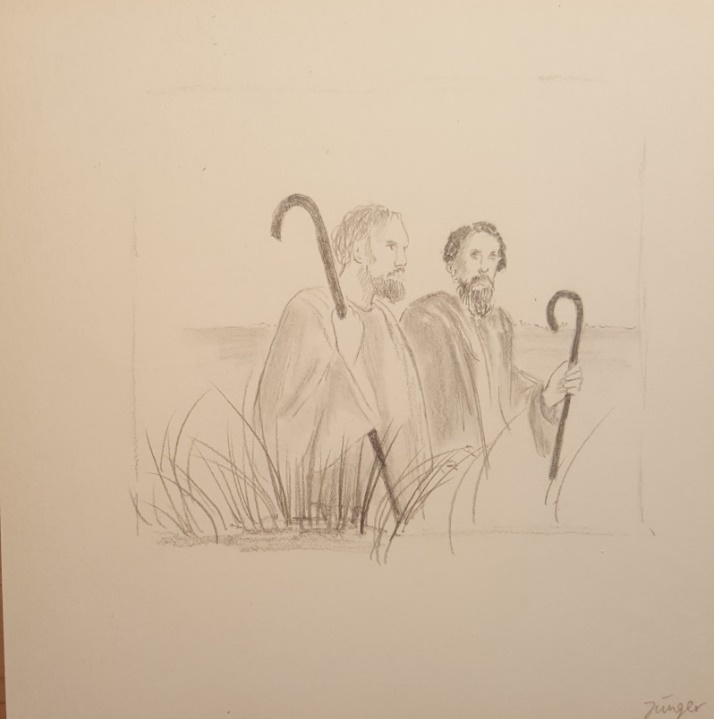 Sind von Jesus zu seiner Nachfolge berufen: sollen in seinem Sinne predigen und heilenhaben dazu ihre Familien verlassenwerden von Jesus speziell unterrichtet (vgl. Mk 4,34)Jesus hat ihnen dazu die „Vollmacht“ gegeben (vgl. Mk 3,15), auf die die Pharisäer neidisch sind – „Vollmacht“ (gr.: ex-ousia) kann man sich genauer übersetzen mit: 'Das, was aus dem Sein wirft'.können noch nicht alles so wie Jesus, wollen es aber lernen (vgl. Mk 9,18.28)verstehen oft nicht, was Jesus wirklich von ihnen will (vgl. 8,17.21) – man spricht von „Jüngerunverständnis“ Kinder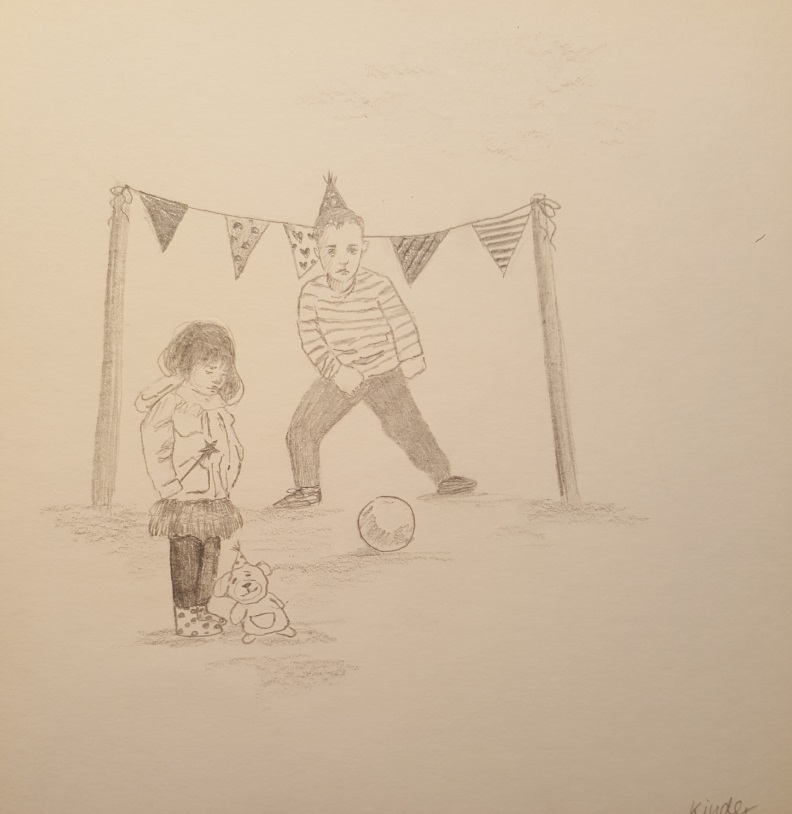 Stehen metaphorisch für Freiheit, Leichtigkeit, Spiel, Phantasie und ImaginationStehen metaphorisch für die voraussetzungslose Hingabe an etwasStehen metaphorisch für das nicht-kalkulierte, das un-ökonomische Handeln und Denken KinderStehen metaphorisch für Freiheit, Leichtigkeit, Spiel, Phantasie und ImaginationStehen metaphorisch für die voraussetzungslose Hingabe an etwasStehen metaphorisch für das nicht-kalkulierte, das un-ökonomische Handeln und Denken Rollenkarten zu Mk 8, 14-21Rollenkarten zu Mk 8, 14-21Rollenkarten zu Mk 8, 14-21Rollenkarten zu Mk 8, 14-21Rollenkarten zu Mk 8, 14-21JesusJesus befindet sich bereits im letzten Abschnitts seines Wirkens in Galiläa, bald schon wird er in Jerusalem einziehen Ihm ist sein nahendes Schicksal bewusst; er kündigt seinen JüngerInnen mehrfach an, was mit ihm passieren wird (vgl. 8, 31, 9,30-32, 10,32-34): der Text befindet sich hier zwischen zweiter und dritter LeidensankündigungJesus argumentiert immer wieder mit Gleichnis-Erzählungen wie mit MetaphernJüngerInnen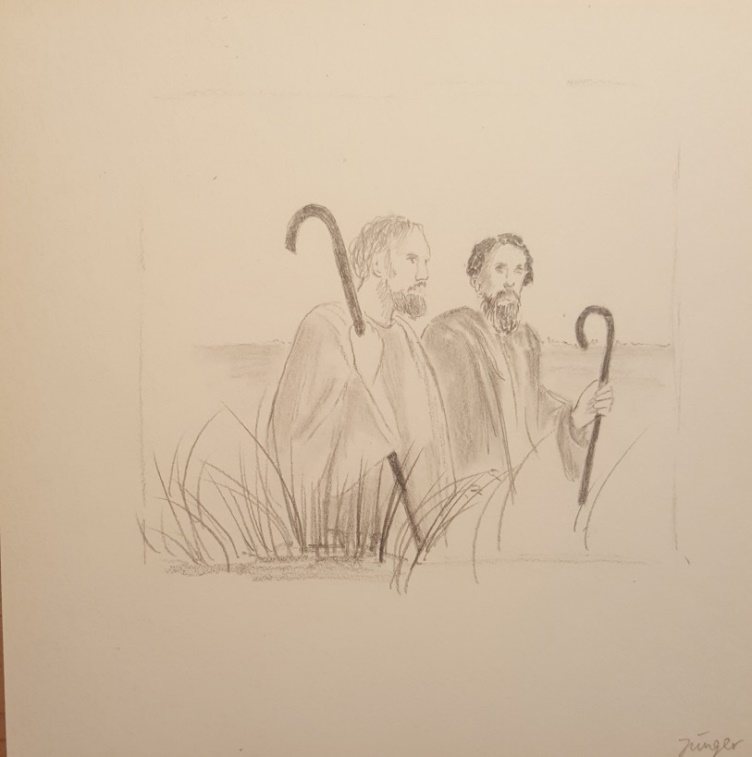 Sind von Jesus zu seiner Nachfolge berufen: sollen in seinem Sinne predigen und heilenhaben dazu ihre Familien verlassenwerden von Jesus speziell unterrichtet (vgl. Mk 4,34)Jesus hat ihnen dazu die „Vollmacht“ gegeben (vgl. Mk 3,15), auf die die Pharisäer neidisch sind – „Vollmacht“ (gr.: ex-ousia) kann man sich genauer übersetzen mit: 'Das, was aus dem Sein wirft'.können noch nicht alles so wie Jesus, wollen es aber lernen (vgl. Mk 9,18.28)verstehen oft nicht, was Jesus wirklich von ihnen will – man spricht hier von „Jüngerunverständnis“ Rollenkarten zu Mk 7, 1-13Rollenkarten zu Mk 7, 1-13Rollenkarten zu Mk 7, 1-13Rollenkarten zu Mk 7, 1-13Rollenkarten zu Mk 7, 1-13JesusJesus befindet sich noch in der Phase seines Wirkens in Galiläa; er hilft, predigt und führt Streitgespräche mit den PharisäernOft geht es im Streit mit den Pharisäern um die Frage nach dem Umgang mit dem Gesetz und den Regeln des Glaubenslebens Jesus vertritt im Streit immer wieder provozierende Positionen und spart nicht mit Kritik an alltäglich gewordenen Gepflogenheiten JüngerInnen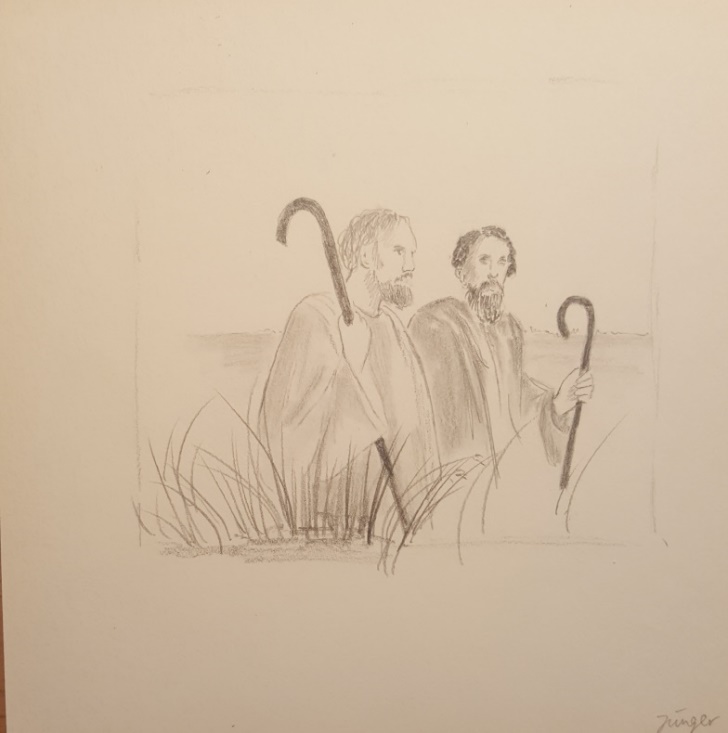 Sind von Jesus zu seiner Nachfolge berufen: sollen in seinem Sinne predigen und heilenhaben dazu ihre Familien verlassenwerden von Jesus speziell unterrichtet (vgl. Mk 4,34)Jesus hat ihnen dazu die „Vollmacht“ gegeben (vgl. Mk 3,15), auf die die Pharisäer neidisch sind – „Vollmacht“ (gr.: ex-ousia) kann man sich genauer übersetzen mit: 'Das, was aus dem Sein wirft'.können noch nicht alles so wie Jesus, wollen es aber lernen (vgl. Mk 9,18.28)verstehen oft nicht, was Jesus wirklich von ihnen will – man spricht hier von „Jüngerunverständnis“ Die PharisäerKennen sich oft sehr gut in den heiligen Schriften aus (Schriftgelehrte)Achten streng das Gesetz des Mose und werden dafür im Volk sehr geschätzt und respektiert Jüdische Glaubensgruppe, die oft mit Jesus um den rechten Glauben strDie PharisäerKennen sich oft sehr gut in den heiligen Schriften aus (Schriftgelehrte)Achten streng das Gesetz des Mose und werden dafür im Volk sehr geschätzt und respektiert Jüdische Glaubensgruppe, die oft mit Jesus um den rechten Glauben strDie PharisäerKennen sich oft sehr gut in den heiligen Schriften aus (Schriftgelehrte)Achten streng das Gesetz des Mose und werden dafür im Volk sehr geschätzt und respektiert Jüdische Glaubensgruppe, die oft mit Jesus um den rechten Glauben strMk 1,1-12Mk 2,23-28Mk 7,1-13Mk 8,14-21Mk 10,13-16JesusJüngerPharisäerGesetzAnderes (ZB. Johannes, Kinder, Gott…) Mk 1,1-12Mk 2,23-28Mk 7,1-13Mk 8,14-21Mk 10,13-16JesusSpricht nichtRingt mit den Affekten/Emotionen Streitet mit den PharisäernIst Herr über das Gesetz Wirft den Pharisäern Heuchelei vor, falschen Gesetzesglauben , ferne Herzen Ist ironischBeschwert sich über die JüngerZitiert die Speisungserzählungen wie Argumente für ein MEHR im WENIGEN (das eine Brot)Will die Kinder (=Phantasie, Hingabe, das Nicht-Kalkulierte) bei sich haben trotz der Abwehr der JüngerJünger/Raufen die Ähren am Sabbat Sind der Auslöser: waschen sich nicht die Hände Sind ängstlich, verstehe nicht, verhärtete HerzenGlauben zu wenig (kein) Brot zu haben für ihre Aufgaben (Sauerteig)Wollen die Kinder nicht  zu Jesus lassen Pharisäer/Streiten mit Jesusbeschweren sich glauben an „Menschen-satzungen“ //GesetzTaufszene in der Wüste (also um UN-Ort); nicht am eigentl. Kultort Jerusalem Soll jetzt NICHT gelten! Andere Logik; nicht Gesetzeserfüllung um der Erfüllung willen Die Pharisäer „verlassen Gottes Gebot“ – machen sich ein eigenes Gesetz – Gottes Gesetz ist anders!  Naturgesetze außer Kraft (Speisungen), ein Brot muss reichenDas „Reich Gottes“ (=Gesetz?) soll aufgenommen werden, wie die Kinder es tun: vorbehaltsfreiAnderes (ZB. Johannes, Kinder, Gott…) Johannes als ungewöhnliche Erscheinung und UmkehrpredigeDavid als Beispiel für die NICHT-Erfüllung des Gesetzes /Abendmahlsanspielung: ein Brot = mein Leib (=ich; der eine Jesus!) für Euch /War Jesus ein Störenfried? Bedeutet ChristInsein, sich mit den bestehenden Verhältnissen anzulegen? Was ist der positive Inhalt der Störungen Ja, denn: Nein, denn: Ja, denn: Nein, denn: War Jesus ein Störenfried? Bedeutet ChristInsein, sich mit den bestehenden Verhältnissen anzulegen? Was ist der positive Inhalt der Störungen Ja, denn: Legte sich mit den Pharisäern an (Heuchelei, Menschensatzungen, ferne Herzen)Hatte eine andere Gesetzesauffassung: es geht ihm nicht um das dogmatische Halten das Gesetzes um des Haltens Willen, er will ein Gesetz FÜR die Menschen Will die Kinder bei sich haben: also die freien, ungeordneten, nicht kalkulierenden und hingebungsvollen Menschen Wird von einem außergewöhnlichen  Typen getauft, der selbst schon Umkehr predigte Muss erstmal mit sich selbst ringen Beschwert sich auch bei seinen JüngernSchmeißt die Händler aus dem Tempel Nein, denn: Predigte die Liebe als Höchstes (Mk 12, 28-33).War kein Revolutionär, hat sich nicht mit dem Statt angelegt, will dem Kaiser Steuern zahlen (vgl. MK 12,17)Ja, denn: Wir sollen Jesus nachfolgen Die Jünger sollen gegen den Sauerteig der Pharisäer und des Herodes „anrudern“ (vgl. Mk 8,15) Jesus gibt die „Vollmacht“ an die Jünger weiter – eine Gewalt, die die Verhältnisse erschüttern kann Die Jünger brechen bereits im Mk-Ev die Gesetze und werden von Jesus verteidigtNein, denn: Jesus ruft nirgendwo zu einer Revolution aufJesus will die Liebe und predigt das Dienersein und die Hilfe für andere Störungen passieren immer dort, wo Menschen gegen zu dogmatische Vorstellungen und Gesetze geschützt und besonders anerkannt werden: So die Kinder, die Aussätzigen, die Schwachen, die Jünger, die sich nicht an die Gesetze haltenDas etablierte Mächtige muss genau nicht das Richtige seinJesus setzt sich für das Menschliche ein und riskiert, dafür verfolgt (und sogar getötet) zu werdenUneingeschränkte (sogar irrationale – vielleicht verrückte) Hingabe aus Liebe für die je Anderen bedeutet ein positives Menschenbild Jesu- Hoffnung, Glaube und Vertrauen auf eine neue Gerechtigkeit jenseits unterdrückender Verhältnisse (vgl. Mk 10,42-45) wird möglich – Jesus scheint unter einer solch positiven Voraussetzung gelebt zu haben 